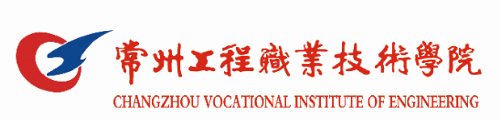 扬子石化－巴斯夫有限责任公司参与高等职业教育人才培养质量年度报告（2022）（常州工程职业技术学院）2021年11月25日目  录一、企业概况	3二、合作基础	3三、合作成效	3四、存在的不足	4一、企业概况扬子石化－巴斯夫有限责任公司（下称“扬巴公司”）是两个世界五百强企业中国石化和巴斯夫以50：50的股比强强合作的成果，是中德企业合资合作的成功典范。公司位于南京江北新材料科技园。公司与园内企业良好的协同效应，十分有利于公司的进一步发展。公司总投资约52亿美元，产能300万吨/年，共有32套生产装置，所有装置均贯彻巴斯夫独有的“Verbund”（“一体化”）理念并采用世界最先进的技术以实现经济效益最大化、资源利用最优化和环境影响最小化。公司一直履行责任关怀的承诺，坚持与政府、居民和职工对话，持续重视并致力于环境保护、职业健康与安全、工艺安全、应急响应、产品监管等各个方面，为行业树立了世界级的标杆，并因此具备了高度的竞争力，成为了优秀人才更青睐的企业。二、合作基础2019年起，本着“校企合作、优势互补、合作双赢”的原则，扬巴公司与学校正式签订校企合作协议，扬巴公司成为应用化工技术专业建设理事会理事单位和学生实习基地，校企合作共同开展应用化工技术专业人才培养。2021年常州工程职业技术学院应用化工技术专业现代学徒制订单班——扬巴班正式成立，首批扬巴班有应用化工技术专业学生35名，并开展了校企合作共同授课，为校企深度合作迈进实质性一步。 三、合作成效1．作为应用化工技术专业建设理事会理事单位，公司派专人全程参与了应用化工技术专业人才培养的制定和论证，参与了对专业课程标准的审订工作，结合企业要求提出了许多修改意见。2．公司派2名技术骨干参与了应用化工技术专业的课程建设与资源开发，与应用化工技术专业专任教师共同将公司提供的产品工艺改造为专业课程的教学项目，共同制作PPT、微课、动画等教学资源。3.公司2名技术人员被聘为兼职教师，参与了2019级学生的毕业设计（论文）指导和答辩工作，并利用周末时间为扬巴班学员开设了扬巴特色课程。4．作为应用化工技术专业的实习基地，本年度应用化工技术专业2020级150名学生到公司进行了认识实习，2018级有二十多名学生在扬巴公司进行了顶岗实习，最终全部被扬巴公司录用。 四、存在的不足在过去的一年，扬巴公司与学校开展合作形式与内容较为丰富，取得了一定的成绩，但还存在一些不足，如在校企中还缺少标志性的成果，尤其是扬巴公司先进的管理理念、新技术、新装备等引入学校课程体系尚显不足。校企双方今后要在共同做好专业人才培养工作的基础上，着重探索产教深度融合的途径和方法，为实现校企的合作共赢而努力。